BC Unit 3 Parametric Equations and Vectors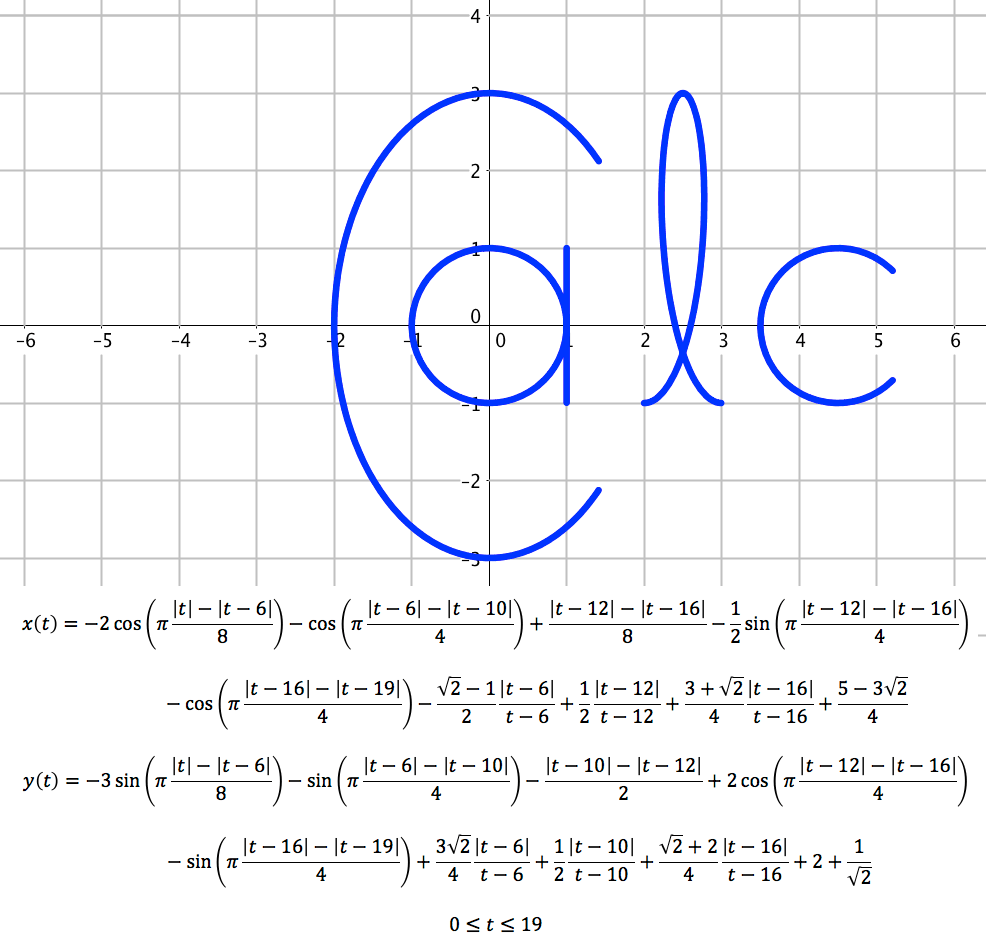 TopicAssignmentsDay 1Thurs 2/16Sec 11.1 and 11.2 Parametric EquationsGraphing, Eliminating the Parameter,1st derivativep.667 #1,5,9,13,17,21p.675 #11,13,15 and describe the movement of the particle,17,21,25Day 2Fri 2/17Sec 11.2 Parametric Eqns2nd derivative, arc lengthp.675 #1-9 odd,29-33 oddDay 3Mon 2/20QuizSec 12.1 and 12.3 Vectorsp.718 #5-11 odd b only,15-19 odd, 29-33 oddp. 735 #15 - 18Day 4Tues 2/21Vector valued functionsDay 4 Homework WSDay 5Wed 2/22More vector valued functionsDay 5 Homework WSDay 6Thurs 2/23Even More Practice with v-v functionsDay 6 Homework WSDay 7Fri 2/24Projectile MotionProjectile Motion worksheetDay 8Mon 2/27ReviewReview WorksheetsDay 9Tues 2/28Test (AP style)Problem Set